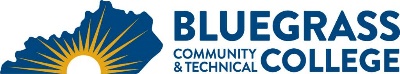 Program Coordinator: Robert Chirwa		E-mail: robert.chirwa@kctcs.edu		Phone: 859-246-6298Program Website: https://bluegrass.kctcs.edu/education-training/program-finder/computer-information-technology.aspx Student Name:		Student ID: Students must meet college readiness benchmarks as identified by the Council on Postsecondary Education or remedy the identified skill deficiencies. Graduation Requirements:Advisor Name__________________________________         Advisor Contact	________________________________Certificate Requirements:First SemesterCreditHoursTermGradePrerequisitesNotesCIT 105 Introduction to Computers 3MAT 126 Technical Algebra and Trigonometry or higher level Quantitative Literacy course3MAT 150 recommendedENG 101 Writing I3Heritage or Humanities course 3Social and Behavioral Sciences course 3Total Semester Credit Hours15Second SemesterCr. Hrs.TermGradePrerequisitesNotesCIT 111 Computer Hardware and Software4CIT 105 and MAT 065 or higherCIT 120 Computational Thinking3Coreq:  MAT 126 or higherCIT 160 Intro to Networking Concepts OR CIT 161 Introduction to Networks4Coreq:  CIT 111CIT 170 Database Design Fundamentals3CIT 105 and (MAT 126 or MAT 085 or higher)Total Semester Credit Hours14Summer SessionCr. Hrs.TermGradePrerequisitesNotesCIT 201 Information Storage Management3CIT 167 and CIT 217Summer only CIT 262 MS Server Infrastructure3CIT 111 & CIT 160 or 161Total Session Credit Hours6Third SemesterCr. Hrs.TermGradePrerequisitesNotesCIT 180 Security Fundamentals3CIT 160 or CIT 161Approved Level I Programming Language course3Cloud Computing Sequence Course 13Cloud Computing Sequence Course 23Total Semester Credit Hours12Fourth SemesterCr. Hrs.TermGradePrerequisitesNotesCIT 217 Unix/Linux Administration3CIT 111 & CIT 160 or 161Spring onlyCIT 293 CIT Employability Skills1Sophomore standingCloud Computing Sequence Course 33Cloud Computing Sequence Course 43 – 4 Natural Sciences course3Total Semester Credit Hours13 – 14 Total Degree Credit Hours60 – 61 25% or more of Total Degree Credit Hours must be earned at BCTCCumulative GPA must be 2.0 or higherAdditional InformationA grade of C or higher is required in each CIT, CS, IMD and INF course used to fulfill degree requirements.The Cloud Computing Technologies Track requires attendance during the summer.SEQUENCE COURSESSEQUENCE COURSESSEQUENCE COURSESSEQUENCE COURSESAmazon Web Services SequenceAmazon Web Services SequenceData Center Technologies SequenceData Center Technologies Sequence3rd SemesterPrerequisites3rd SemesterPrerequisitesCIT 206 Amazon Web Services PractitionerCIT 170 and CIT 160 or CIT 161CIT 203 Introduction to VirtualizationCIT 167 and CIT 217CIT 167 Routing and Switching EssentialsCIT 161 or consent of instructorApproved Networking Elective (other than course takenSee list below.4th SemesterPrerequisites4th SemesterPrerequisitesCIT 207 Amazon Web Services ArchitectingCIT 206 and CIT 167CIT 204 VMware Optimize and ScaleCIT 203CIT Elective approved by CIT Program CoordinatorCIT 205 Cloud Infrastructure and ServicesCIT 201 and CIT 203APPROVED LEVEL I PROGRAMMING LANGUAGE COURSES  APPROVED LEVEL I PROGRAMMING LANGUAGE COURSES  APPROVED LEVEL I PROGRAMMING LANGUAGE COURSES  APPROVED LEVEL I PROGRAMMING LANGUAGE COURSES  CourseCr. Hrs.PrerequisitesNotesINF 120 Elementary Programming3CIT 140 JavaScript I3CIT 120 and either CIT 150 or CIT 155Spring onlyCIT 143 C# I3CIT 120CIT 144 Python I3CIT 120CIT 148 Visual Basic I3CIT 120Fall onlyCIT 149 Java I3CIT 120CIT 171 SQL I3CIT 120 and CIT 170Fall onlyCS 115 Introduction to Computer Programming3APPROVED NETWORKING ELECTIVE COURSESAPPROVED NETWORKING ELECTIVE COURSESAPPROVED NETWORKING ELECTIVE COURSESAPPROVED NETWORKING ELECTIVE COURSESCourseCr. Hrs.PrerequisitesNotesCIT 160 Introduction to Networking Concepts4CIT 111CIT 161 Introduction to Networks4CIT 111Other courses approved by the CIT Program Coordinator3 – 4 Embedded CredentialsEmbedded CredentialsEmbedded CredentialsEmbedded CredentialsEmbedded CredentialsCredentialTitleRequirementsTotal Cr. Hrs.CertificateA+ PrepCIT 1114CertificateComputer Tech BasicCIT 105, CIT 111, CIT 160 or CIT 16111CertificateComputer TechnicianCIT 105, CIT 111, CIT 160 or CIT 161, CIT 180 14CertificateSecurity+ PrepCIT 180325% or more of Total Certificate Credit Hours must be earned at BCTCGrade of C or higher in each course required for certificate